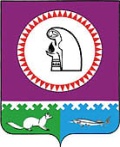 Об утверждении административного регламентапо предоставлению муниципальной услуги«Предоставление информации о времени и местетеатральных представлений, филармоническихи эстрадных концертов, гастрольных мероприятийтеатров и филармонии, киносеансов, анонс данных мероприятий»   Во исполнение Федерального закона от 27.07.2010 года № 210 –ФЗ «Об организации предоставления государственных и муниципальных услуг» и в соответствии с постановлением администрации сельского поселения Карымкары от 29.06.2011 № 49-п  «О порядке разработки и утверждения административных регламентов предоставления муниципальных услуг», в целях оптимизации деятельности органов местного самоуправления, а также доступности и качественного исполнения муниципальных услуг:Утвердить административный регламент по предоставлению муниципальной услуги структурным подразделением администрации сельского поселения Карымкары муниципальным казенным учреждением Центр культуры и библиотечного обслуживания «Кедр» «Предоставление информации о времени и месте театральных представлений, филармонических и эстрадных концертов и гастрольных мероприятий театров и филармонии, киносеансов, анонс данных мероприятий»  согласно приложению.Опубликовать  постановление в газете «Октябрьские вести».Постановление вступает в силу по истечении 10 дней с момента опубликования.Контроль за выполнением постановления возложить на заместителя главы администрации сельского поселения Карымкары Баклыкову Любовь Александровну.Главасельского поселения Карымкары                                                 М.А. КлимовСогласовано: Заместитель главы администрации сельского поселения Карымкары 					                     Л.А.БаклыковаГлавный специалист по общим и юридическим вопросамадминистрации сельского поселения Карымкары               		           Н.А.ФарносоваГлавный специалист по управлению муниципальной собственностьюадминистрации сельского поселения Карымкары                                          Н.А. СухарникОзнакомлены:________________________О.В. СкородумоваПодготовил:Л.А. Баклыковател.: 2-33-26Приложениек постановлению администрациисельского поселения Карымкарыот 25.10.21011 г. № 106-пАдминистративный регламентпо предоставлению муниципальной услуги«Предоставление информации о времени и месте театральных представлений, филармонических и эстрадных концертов, гастрольных мероприятийтеатров и филармонии, киносеансов, анонс данных мероприятий»1. Общие положения1.1. Административный регламент по предоставлению муниципальной услуги «Предоставление информации о времени и месте театральных представлений, филармонических и эстрадных концертов, гастрольных мероприятий театров и филармонии, киносеансов, анонс данных мероприятий» (далее - регламент), устанавливает сроки и последовательность административных процедур при предоставлении муниципальной услуги  структурным подразделением администрации сельского поселения Карымкары муниципальным казенным учреждением центра культуры и библиотечного обслуживания «Кедр» (далее МКУ ЦКБО «Кедр»).1.2. Цель разработки административного регламента - повышение прозрачности деятельности структурного подразделения МКУ ЦКБО «Кедр» администрации сельского поселения Карымкары при предоставлении муниципальной услуги посредством предоставления информации гражданам и организациям об административных процедурах в составе муниципальной услуги.2. Стандарт предоставления муниципальной услуги2.1. Наименование муниципальной услуги: «Предоставление информации о времени и месте театральных представлений, филармонических и эстрадных концертов и гастрольных мероприятий театров и филармонии, киносеансов, анонс данных мероприятий» (далее - муниципальная услуга).2.2. Муниципальную услугу предоставляет муниципальное казенное учреждение центра культуры и библиотечного обслуживания «Кедр» (далее МКУ ЦКБО «Кедр»).2.3. Административные процедуры, выполняемые при предоставлении муниципальной услуги:- предоставление информации МКУ ЦКБО «Кедр».- подготовка сводной информации;- предоставление информации для размещения на сайте www.adm-kar.ru;- размещение информации об услуге на Региональном Портале государственных и муниципальных услуг www.pgu.admhmao.ru.2.4. Перечень категорий заявителей, имеющих право на получение муниципальной услуги: физические и юридические лица (далее - заявители).2.5. Результатом предоставления муниципальной услуги является получение на официальном сайте администрации сельского поселения Карымкары www.аdm-kar.ru (далее - сайт), на Региональном Портале государственных и муниципальных услуг www.pgu.admhmao.ru информации о времени и месте проведения культурно-просветительских мероприятий, филармонических концертов, театральных представлений филармонических и эстрадных концертов и гастрольных мероприятий театров и филармонии, киносеансов, анонс данных мероприятий (далее - информация).2.6. Срок получения информации на сайте не превышает 5 минут. Информация, представленная на сайте, должна быть актуальной и современной. Информация обновляется на сайте еженедельно и размещается не позднее чем за 1 день до начала проведения мероприятий.2.7. Правовые основания для предоставления муниципальной услуги:- Федеральный закон от 06.10.2003 № 131-ФЗ «Об общих принципах организации местного самоуправления в Российской Федерации»;- Федеральный закон от 09.10.1992 № 3612-I «Основы законодательства Российской Федерации о культуре»;- Федеральный закон от 27.07.2010 № 210-ФЗ «Об организации предоставления государственных и муниципальных услуг»;- Постановление администрации сельского поселения Карымкары от 29.06.2011 г. № 49-п «О порядке  разработки и утверждения административных регламентов предоставления муниципальных услуг»2.8. Для получения муниципальной услуги не требуется предоставления документов.2.9. Основания для отказа в предоставлении муниципальной услуги отсутствуют.2.10. Муниципальная услуга предоставляется бесплатно.2.11. Получение информации в электронном виде не предполагает ожидания заинтересованного лица при обращении и получении результата предоставления муниципальной услуги.Информация размещается на сайте администрации сельского поселения Карымкары на главной странице сайта в разделе «объявления»2.12. Предоставление информации не предполагает регистрацию запроса заинтересованного лица.2.13. Предоставление муниципальной услуги в электронном виде не требует предоставления  МКУ ЦКБО «Кедр» заинтересованному лицу специальных мест получения информации.2.14. Показателями доступности предоставления муниципальной услуги являются:- открытость (отсутствие процедур, требующих ввода пароля или иных действий для предоставления доступа к информации);- время обращения к услуге - 365 дней в году, 7 дней в неделю, 24 часа в сутки.Показатели качества предоставления муниципальной услуги:- соблюдение требований к объему предоставления муниципальной услуги;- соблюдение требований к срокам предоставления муниципальной услуги, обновление информации не реже 1 раза в неделю;- отсутствие жалоб со стороны заявителей;- актуализация информации на сайте администрации сельского поселения Карымкары и на Региональном Портале государственных и муниципальных услуг.3. Состав, последовательность и сроки выполненияадминистративных процедур, требования к порядкуих выполнения, в том числе особенности выполненияадминистративных процедур в электронной формеПредоставление муниципальной услуги включает в себя следующие административные процедуры:3.1. Административная процедура «Предоставление информации МКУ ЦКБО «Кедр»».3.1.1. Основанием для начала исполнения административной процедуры является направление информации МКУ ЦКБО «Кедр».3.1.2. Ответственный за исполнение административной процедуры - сотрудник учреждения в соответствии с должностными обязанностями (далее - сотрудник) подготавливает анонс предстоящих мероприятий в срок, установленный приказом директора МКУ ЦКБО «Кедр», и направляет в электронном виде информацию специалисту администрации сельского поселения Карымкары.3.1.3. Максимальная продолжительность административной процедуры составляет 1 рабочий день.3.1.4. Информация предоставляется в электронном виде.3.2. Административная процедура «Подготовка сводной информации».3.2.1. Основанием для начала исполнения административной процедуры является получение информации от МКУ ЦКБО «Кедр» в электронном виде.3.2.2. Специалист администрации сельского поселения Карымкары осуществляет свод информации и направляет его на сайт сельского поселения Карымкары.3.2.3. Максимальная продолжительность административной процедуры составляет 1 день.3.2.4. Информация предоставляется в электронном виде.3.3. Административная процедура «Размещение информации на сайте www.adm-kar.ru и на Региональном Портале государственных и муниципальных услуг www.pgu.admhmao.ru»:3.3.1. Основанием для начала исполнения административной процедуры является получение информации от МКУ ЦКБО «Кедр» в электронном виде.3.3.2. Специалист администрации сельского поселения Карымкары, ответственный за размещение информации на сайте, осуществляет ее размещение.3.3.3. Максимальная продолжительность административной процедуры составляет 1 рабочий день.3.3.4. Информация предоставляется в электронном виде.3.4. Последовательность административных процедур, выполняемых при предоставлении муниципальной услуги, показана в блок-схеме, согласно приложению 2 к настоящему регламенту.4. Формы контроля за исполнениемадминистративного регламента4.1. Текущий контроль за соблюдением и исполнением ответственными должностными лицами положений административного регламента, своевременное предоставление и размещение информации на сайте осуществляется директором МКУ ЦКБО «Кедр», предоставляющим муниципальную услугу.4.2. Плановые проверки полноты и качества предоставления муниципальной услуги осуществляются на основании годовых планов работы МКУ ЦКБО «Кедр» Периодичность плановых проверок - один раз в три года.Внеплановые проверки проводятся по мере поступления жалоб в администрацию сельского поселения Карымкары на действия сотрудников МКУ ЦКБО «Кедр», связанных с предоставлением муниципальной услуги.4.3. В случае выявления нарушений прав физических и (или) юридических лиц действиями (бездействием) сотрудников, исполняющих муниципальную услугу, виновные лица привлекаются к ответственности в порядке, установленном законодательством Российской Федерации.4.4. Граждане, их объединения и организации вправе направить письменное обращение в адрес администрации сельского поселения Карымкары с просьбой о проведении проверки за соблюдением и исполнением положений регламента и иных нормативных правовых актов, устанавливающих требования к предоставлению муниципальной услуги, полноты и качества предоставления муниципальной услуги, в случае нарушения прав и законных интересов заявителей при предоставлении муниципальной услуги.В тридцатидневный срок с момента поступления обращения от граждан, объединений или организаций, обратившимся направляется по почте информация о результатах проведенной проверки.5. Досудебный (внесудебный) порядок обжалования решенийи действий (бездействия) органа, предоставляющегомуниципальную услугу, а также должностных лицили муниципальных служащихПорядок обжалования решений и действий (бездействия) органа, предоставляющего муниципальную услугу, а также должностных лиц или муниципальных служащих, определяется в соответствии с действующим законодательством Российской Федерации.5.1. Заявители имеют право на обжалование действий (бездействия) и решений, принятых в ходе предоставления муниципальной услуги, как во внесудебном порядке, так и в судебном порядке, установленном действующим законодательством Российской Федерации.5.2. Предметом обжалования является невыполнение требований, закрепленных настоящим административным регламентом.5.3. Обращения, жалобы, поступившие в администрацию сельского поселения Карымкары подлежат обязательному рассмотрению. Отказ в приеме обращений, жалоб, рассмотрение которых входит в компетенцию органа местного самоуправления, недопустим.5.4. В рассмотрении жалобы может быть отказано, если:- в жалобе не указаны фамилия заявителя (наименование юридического лица), направившего жалобу, почтовый адрес, по которому должен быть направлен ответ;- в жалобе содержатся нецензурные либо оскорбительные выражения, угрозы жизни, здоровью и имуществу сотрудников МКУ ЦКБО «Кедр», а также членов их семей. Администрация сельского поселения Карымкары оставляет без ответа по существу поставленных в ней вопросов и сообщает заявителю, направившему жалобу, о недопустимости злоупотребления правом;- текст жалобы не поддается прочтению, ответ на жалобу не дается, о чем сообщается заявителю, ее направившему, если его фамилия и почтовый адрес поддаются прочтению;- в жалобе заявителя содержится вопрос, на который ему многократно давались письменные ответы по существу в связи с ранее направляемыми жалобами, и при этом в жалобе не приводятся новые доводы или обстоятельства. Администрация сельского поселения Карымкары принимает решение о безосновательности очередного обращения и прекращении переписки с заявителем по данному вопросу при условии, что указанная жалоба и ранее направляемые жалобы направлялись в один и тот же орган или одному и тому же должностному лицу. О данном решении уведомляется заявитель, направивший жалобу;- ответ по существу поставленного в жалобе вопроса невозможно дать без разглашения сведений, составляющих государственную или иную охраняемую федеральным законом тайну, заявителю, направившему жалобу, сообщается о невозможности дать ответ по существу поставленного в ней вопроса в связи с недопустимостью разглашения указанных сведений.5.5. Основанием для начала процедуры обжалования является несоблюдение требований настоящего административного регламента.5.6. Если в обращении, жалобе содержится просьба заявителя об истребовании документов, имеющих существенное значение для обоснования и рассмотрения, которые отсутствуют у заявителя, то ответственные должностные лица, рассматривающие обращения, жалобы, вправе запросить необходимые документы.В случае если в обращении не ясна суть вопроса, должностное лицо, которому поручено рассмотрение обращения, вправе пригласить заявителя для личной беседы, запросить в установленном порядке дополнительные материалы и объяснения заявителя.5.7. Жалоба заявителя может быть адресована следующим вышестоящим должностным лицам:- главе сельского поселения Карымкары;- заместителю главы администрации сельского поселения Карымкары;Типовая форма жалобы представлена в приложении 3 к настоящему административному регламенту.5.8. Сроки рассмотрения обращения, жалобы.Срок рассмотрения обращения, жалобы не должен превышать 30 дней с момента обращения.В случаях, требующих проведения специальной проверки, истребования дополнительных материалов, принятия других мер, срок рассмотрения обращения, жалобы может быть продлен с сообщением об этом обратившемуся гражданину.Уведомление о продлении срока рассмотрения обращения, жалобы (промежуточный ответ) направляется заявителю заблаговременно (не позднее чем за 2 - 3 дня до истечения срока).Окончанием срока рассмотрения обращения, жалобы считается дата направления письменного ответа заявителю.5.9. По результатам рассмотрения обращения, жалобы должностным лицом принимается решение об удовлетворении требований заявителя и о признании неправомерным обжалованного решения, действия (бездействия) либо об отказе в удовлетворении требований.По результатам осуществленных проверочных действий ответственное должностное лицо:1) готовит соответствующий акт проверки, обеспечивает применение мер ответственности к лицам, оказывающим услугу, а также к директору МКУ ЦКБО «Кедр»;2) не позднее 30 дней с момента обращения, жалобы направляет на имя заявителя официальное письмо, содержащее следующую информацию:- установленные факты нарушений, о которых было сообщено заявителем;- принятые меры ответственности к должностным лицам  МКУ ЦКБО «Кедр», предоставляющим услугу;- о передаче материалов обращения, жалобы и результатов осуществления проверочных действий в органы государственной власти.Заявитель в любой момент может отозвать свое обращение, жалобу до принятия решения по ней.Исполненными считаются обращения, жалобы, если рассмотрены все поставленные вопросы, приняты необходимые меры и заявителям даны исчерпывающие ответы.В случае несогласия с результатами досудебного обжалования, а также на любой стадии рассмотрения спорных вопросов заявитель имеет право обратиться в суд согласно установленному действующим законодательством Российской Федерации порядку.Приложение 1к  административному регламентупо предоставлению муниципальной услуги«Предоставление информации о времении месте театральных представлений,филармонических и эстрадных концертови гастрольных мероприятий театрови филармонии, киносеансов, анонсданных мероприятий»Блок - схемапредоставления муниципальной услуги                              │                              \/Приложение 2к административному регламентупо предоставлению муниципальной услуги«Предоставление информации о времении месте театральных представлений,филармонических и эстрадных концертови гастрольных мероприятий театрови филармонии, киносеансов, анонсданных мероприятий »    ________________________________    (ФИО ответственного должностного лица)    ___________________________________    от    ___________________________________                  (ФИО заявителя)    Жалоба    на    действия   (бездействия)   муниципального казенного  учреждения  ЦКБО «Кедр»,предоставляющего  муниципальную услугу «Предоставление информации о времении  месте театральных представлений, филармонических и эстрадных концертов игастрольных  мероприятий  театров  и  филармонии, киносеансов, анонс данныхмероприятий»    Я, _________________________________________________________________,(ФИО заявителя)    проживающий по адресу ______________________________________________,(индекс, поселок, улица, дом, квартира)    подаю жалобу от имени ______________________________________________                              (своего, или ФИО лица, которого представляет заявитель)на  нарушение административного регламента предоставления муниципальнойуслуги   «Предоставление   информации   о   времени   и  месте  театральныхпредставлений,   филармонических   и   эстрадных  концертов  и  гастрольныхмероприятий  театров  и филармонии, киносеансов, анонс данных мероприятий»,допущенное ________________________________________________________________(наименование организации, допустившей нарушение)    в части следующих требований:    1. ____________________________________________________________________    _______________________________________________________________________(описание нарушения, место, дата и время фиксации нарушения)    2. ____________________________________________________________________    _______________________________________________________________________(описание нарушения, место, дата и время фиксации нарушения)    3. ____________________________________________________________________    _______________________________________________________________________(описание нарушения, место, дата и время фиксации нарушения) (оборотная сторона)    До  момента  подачи  настоящей  жалобы  мною  (моим  доверителем)  былииспользованы следующие способы обжалования вышеуказанных нарушений:обращение к сотруднику организации, оказывающей услугу _________________                                                                                                                                             ( да/нет)обращение к руководителю организации, оказывающей услугу _______________                                                                                                                                              (да/нет)    Для   подтверждения  представленной  мной  информации  у  меня  имеютсяследующие материалы:    1.  Официальное  письмо организации, оказывающей услугу, о предпринятыхмерах по факту получения жалобы ______________________________________                                                                                                                 (да/нет)    2.  Официальное  письмо  организации,  оказывающей  услугу, об отказе вудовлетворении требований заявителя ____________________________________                                                                                               (да/нет)    3.  Расписка в получении жалобы, подписанная руководителем организации,оказывающей услугу ____________________________________________________                                                                             (да/нет)    4. ___________________________________________________________________(наименования других прилагаемых документов, если имеются)    5. ___________________________________________________________________(наименования других прилагаемых документов, если имеются)    6. ___________________________________________________________________(наименования других прилагаемых документов, если имеются)    Копии имеющихся документов прилагаю к жалобе _________________________                                                                                                                                    (да/нет)    Достоверность представленных мною сведений подтверждаю.    ФИО ___________________________________    паспорт серия _______   №   _______________    выдан _________________________________    _______________________________________    дата выдачи ___________________________    контактный телефон ____________________    дата                                                   подписьАДМИНИСТРАЦИЯСЕЛЬСКОГО ПОСЕЛЕНИЯ КАРЫМКАРЫОктябрьского районаХанты-Мансийского автономного округа - ЮгрыПОСТАНОВЛЕНИЕАДМИНИСТРАЦИЯСЕЛЬСКОГО ПОСЕЛЕНИЯ КАРЫМКАРЫОктябрьского районаХанты-Мансийского автономного округа - ЮгрыПОСТАНОВЛЕНИЕАДМИНИСТРАЦИЯСЕЛЬСКОГО ПОСЕЛЕНИЯ КАРЫМКАРЫОктябрьского районаХанты-Мансийского автономного округа - ЮгрыПОСТАНОВЛЕНИЕАДМИНИСТРАЦИЯСЕЛЬСКОГО ПОСЕЛЕНИЯ КАРЫМКАРЫОктябрьского районаХанты-Мансийского автономного округа - ЮгрыПОСТАНОВЛЕНИЕАДМИНИСТРАЦИЯСЕЛЬСКОГО ПОСЕЛЕНИЯ КАРЫМКАРЫОктябрьского районаХанты-Мансийского автономного округа - ЮгрыПОСТАНОВЛЕНИЕАДМИНИСТРАЦИЯСЕЛЬСКОГО ПОСЕЛЕНИЯ КАРЫМКАРЫОктябрьского районаХанты-Мансийского автономного округа - ЮгрыПОСТАНОВЛЕНИЕАДМИНИСТРАЦИЯСЕЛЬСКОГО ПОСЕЛЕНИЯ КАРЫМКАРЫОктябрьского районаХанты-Мансийского автономного округа - ЮгрыПОСТАНОВЛЕНИЕАДМИНИСТРАЦИЯСЕЛЬСКОГО ПОСЕЛЕНИЯ КАРЫМКАРЫОктябрьского районаХанты-Мансийского автономного округа - ЮгрыПОСТАНОВЛЕНИЕАДМИНИСТРАЦИЯСЕЛЬСКОГО ПОСЕЛЕНИЯ КАРЫМКАРЫОктябрьского районаХанты-Мансийского автономного округа - ЮгрыПОСТАНОВЛЕНИЕАДМИНИСТРАЦИЯСЕЛЬСКОГО ПОСЕЛЕНИЯ КАРЫМКАРЫОктябрьского районаХанты-Мансийского автономного округа - ЮгрыПОСТАНОВЛЕНИЕ«25»октября2011г.№106-пп. Карымкарып. Карымкарып. Карымкарып. Карымкарып. Карымкарып. Карымкарып. Карымкарып. Карымкарып. Карымкарып. Карымкары